Θέμα: «Συμπλήρωση της υπ’ αριθ.458/2022 Απόφασης Δημάρχου  - Ορισμός και παράταση             θητείας άμισθων Αντιδημάρχων και Εντεταλμένων Συμβούλων του Δήμου Ραφήνας-            Πικερμίου»           ΑΠΟΦΑΣΗ 463/2022Ο Δήμαρχος Ραφήνας-ΠικερμίουΈχοντας υπόψη:Τις διατάξεις των άρθρων 2, 58, 59, 74 και 92 του Ν. 3852/2010 «Νέα Αρχιτεκτονική της Αυτοδιοίκησης και της Αποκεντρωμένης Διοίκησης – Πρόγραμμα «Καλλικράτης»(Α’ 87) όπως τροποποιήθηκε και ισχύει.Τις διατάξεις του άρθρου 88 & 89 του Ν. 3463/2006 «Κώδικας Δήμων και Κοινοτήτων», καθώς και του άρθρου 9 του Ν. 2690/1999 «Κώδικας Διοικητικής Διαδικασίας», περί εξουσιοδότησης υπογραφής.Την υπ’ αριθμ. 28549/16.04.2019 (Φ.Ε.Κ. 1327/17.04.2019 τ.Β’) απόφαση ΥΠ.ΕΣ. Πρωτοβάθμιοι και Δευτεροβάθμιοι Οργανισμοί Τοπικής Αυτοδιοίκησης της Χώρας, σύμφωνα με τον Ν.3852/2010, όπως ισχύει.Τα επίσημα πληθυσμιακά δεδομένα της τελευταίας απογραφής έτους 2011 (απόφ. ΓΠ-191/20.03.2014 (Β’698) για το Δήμο Ραφήνας Πικερμίου, σύμφωνα με τα οποία ο πληθυσμός του ανέρχεται στους 20.266 κατοίκους.Τη με αριθ.146513/24-7-2018 απόφαση της Περιφέρειας Αττικής, δυνάμει της οποίας ο Δήμος Ραφήνας -Πικερμίου κηρύχθηκε σε Κατάσταση Εκτάκτου Ανάγκης Πολιτικής Προστασίας, η οποία έχει παραταθεί έως και τις 26-01-2023  με την υπ’ αρ. πρωτ. Α 249/26-07-2022 (ΑΔΑ: ΨΞΛΤ46ΝΠΙΘ-Ρ4Π) Απόφαση του Γενικού Γραμματέα Πολιτικής Προστασίας.Τις διατάξεις της παρ. 7 του άρθ. 59 του Ν. 3852/2010 «Νέα Αρχιτεκτονική της Αυτοδιοίκησης και της Αποκεντρωμένης Διοίκησης – Πρόγραμμα «Καλλικράτης» (Α’ 87) όπως  τροποποιήθηκε με το άρθρο 98 του Ν.4842/21 (ΦΕΚ190/Α/13-10-21) και ισχύει.Το γεγονός ότι ο Δήμος Ραφήνας Πικερμίου έχει δύο (2) Δημοτικές Κοινότητες. Το γεγονός ότι στο Δήμο μπορεί να ορισθούν πέντε (5) Αντιδήμαρχοι. Το γεγονός ότι στο Δήμο μπορούν να ορισθούν δύο (2) άμισθοι αντιδήμαρχοι.Το γεγονός ότι στο Δήμο μπορούν να ορισθούν έως δύο (2) επιπλέον άμισθοι αντιδήμαρχοι, λόγω της κήρυξης σε κατάσταση έκτακτης ανάγκης πολιτικής προστασίας από φυσικές καταστροφές.Το γεγονός ότι ο ορισμός άμισθων αντιδημάρχων δεν προκαλεί πρόσθετη δαπάνη στον προϋπολογισμό του Δήμου. Το γεγονός ότι ο ορισμός εντεταλμένων συμβούλων δεν προκαλεί πρόσθετη δαπάνη στον προϋπολογισμό του Δήμου. Την εγκύκλιο ΥΠ.ΕΣ. εγκ.82/59633/20.08.2019 με θέμα: «Ορισμός Αντιδημάρχων». Την εγκύκλιο 90 του ΥΠ.ΕΣ./αριθ.πρωτ.59849/21-8-2019, με θέμα: «Διαδικασία συγκρότησης και εκλογής μελών της Οικονομικής Επιτροπής και της Επιτροπής Ποιότητας Ζωής».Τον Οργανισμό Εσωτερικής Υπηρεσίας του Δήμου Ραφήνας Πικερμίου όπως τροποποιήθηκε και ισχύει (ΦΕΚ 2899/Β΄/8-6-2022).Την υπ’ αριθ.450/31-8-2021 (ΑΔΑ: 9ΨΕ5Ω16-ΝΡΠ) Απόφαση Δημάρχου Ραφήνας- Πικερμίου, με θέμα: «Ορισμός και παράταση θητείας Αντιδημάρχων», όπως τροποποιήθηκε και ισχύει.Την υπ’ αριθ.468/3-9-2021 (ΑΔΑ: Ψ7ΤΤΩ16-ΑΞ5) Απόφαση Δημάρχου Ραφήνας- Πικερμίου, με θέμα: «Ορισμός Εντεταλμένων Συμβούλων», όπως τροποποιήθηκε και ισχύει.Την υπ’ αριθ. 458/31-8-2022 (ΑΔΑ: ΨΙΠΓΩ16-67Α) Απόφαση Δημάρχου περί Ορισμού και Παράτασης θητείας έμμισθων Αντιδημάρχων του Δήμου Ραφήνας-ΠικερμίουΑΠΟΦΑΣΙΖΕΙΑ.   Την συμπλήρωση της υπ’αριθ. 458/2022 Απόφασης Δημάρχου, που ελήφθη με αντικείμενο τον ορισμό και την παράταση θητείας έμμισθων Αντιδημάρχων του Δήμου Ραφήνας-Πικερμίου,  ως προς τον ορισμό και την παράταση της θητείας άμισθων Αντιδημάρχων και Εντεταλμένων Συμβούλων του Δήμου Ραφήνας-Πικερμίου και συγκεκριμένα : Παρατείνει την θητεία του Αντιδημάρχου Οικονομικής Διαχείρισης του Δήμου Ραφήνας – Πικερμίου ΓΑΒΡΙΗΛ ΠΑΝΑΓΙΩΤΗ και μετατρέπει τον ορισμό του από έμμισθο σε άμισθο Αντιδήμαρχο, έως την 31η Αυγούστου 2023 και του μεταβιβάζει καθ’ ύλην τις παρακάτω αρμοδιότητες: Τη διαχείριση των θεμάτων της Οικονομικής ΥπηρεσίαςΤη μέριμνα για την προώθηση και αξιοποίηση της δημοτικής ακίνητης περιουσίας και τη διαχείριση της εκμετάλλευσής της σύμφωνα με τις σχετικές αποφάσεις του ΔήμουΤα θέματα πληροφορικής κι επικοινωνιών, ψηφιακής πολιτικής και Ηλεκτρονικής Διακυβέρνησης Τα Αναπτυξιακά Προγράμματα και προγράμματα Ε.Ε. και ΕΣΠΑΤην υποβοήθηση και παρακολούθηση της ομαλής διεκπεραίωσης των εργασιών που εκτελούνται στη Δημοτική Κοινότητα ΠικερμίουΤην υποβολή προτάσεων και τη συνεργασία με όλες τις Υπηρεσίες για έργα, εργασίες και υπηρεσίες που εκτελούνται και προσφέρονται στη Δημοτική Κοινότητα ΠικερμίουΤη διαχείριση κι εποπτεία των θεμάτων που αφορούν την ανάπτυξη του ΑθλητισμούΠαρατείνει την θητεία του ανωτέρω Αντιδημάρχου ως προέδρου της Οικονομικής Επιτροπής έως την 31η Αυγούστου 2023. Παρατείνει την θητεία του άμισθου Αντιδημάρχου Κοινωνικής Πολιτικής ΒΟΥΔΟΥΡΗ ΓΕΡΑΣΙΜΟΥ, έως την 31η Αυγούστου 2023, με καθ' ύλην μεταβίβαση των παρακάτω αρμοδιοτήτων:Τη διαχείριση των αδέσποτων ζώων και των σχετικών δομών και υπηρεσιών του ΔήμουTη Δημόσια ΥγείαTην Κοινωνική Πολιτική, Κοινωνική Αλληλεγγύη και Πρόνοια και συγκεκριμένα: α) την εποπτεία λειτουργίας του Κέντρου Κοινότητας του Δήμου, β) την εποπτεία λειτουργίας του Κοινωνικού Παντοπωλείου, γ) την εν γένει προστασία και προαγωγή της Δημόσιας Υγείας, δ) την ασφάλεια και υγιεινή των εργαζομένων, ε) την ανάπτυξη και λειτουργία των Κοινωνικών Ιατρείων και Φαρμακείων του Δήμου Ραφήνας-Πικερμίου, στ) το συντονισμό και παρακολούθηση όλων των δράσεων εθελοντισμού που υλοποιεί ο Δήμος.Παρατείνει την θητεία του άμισθου Αντιδημάρχου για την αντιμετώπιση των εκτάκτων αναγκών πολιτικής προστασίας που προέκυψαν από την εκδήλωση της πυρκαγιάς της 23-7-2018 ΚΑΛΦΑΝΤΗ ΠΑΝΑΓΙΩΤΗ, με αντικείμενο τον συντονισμό των έργων ανάπλασης και υποδομών στις πληγείσες περιοχές. Η θητεία του παύει αυτοδικαίως κατά την ημερομηνία λήξης ισχύος της απόφασης κήρυξης της περιοχής σε κατάσταση έκτακτης ανάγκης πολιτικής προστασίας και πάντως όχι πέραν της 31ης Αυγούστου 2023.Παρατείνει την θητεία του ανωτέρω Αντιδημάρχου ως Προέδρου της Επιτροπής Ποιότητας Ζωής έως την 31η Αυγούστου 2023.Παρατείνει την θητεία του άμισθου Αντιδημάρχου για την αντιμετώπιση των εκτάκτων αναγκών πολιτικής προστασίας που προέκυψαν από την εκδήλωση της πυρκαγιάς της 23-7-2018 τον ΚΑΡΛΟΥ ΣΠΥΡΙΔΩΝΑ, με αντικείμενο τον συντονισμό των δράσεων και των ενεργειών για την ολοκλήρωση της συλλογής και μεταφοράς των βλαστικών υπολειμμάτων και την εν γένει διαχείριση του πρασίνου στις πληγείσες περιοχές. Η θητεία του παύει αυτοδικαίως κατά την ημερομηνία λήξης ισχύος της απόφασης κήρυξης της περιοχής σε κατάσταση έκτακτης ανάγκης πολιτικής προστασίας και πάντως όχι πέραν της 31ης Αυγούστου 2023.Παρατείνει την θητεία του ανωτέρω Αντιδημάρχου ως μέλους της Οικονομικής Επιτροπής έως την 31η Αυγούστου 2023.Οι Αντιδήμαρχοι υπογράφουν όλα τα υπηρεσιακά έγγραφα που αφορούν τις αρμοδιότητές τους, οι οποίες εκτελούνται σύμφωνα με την ισχύουσα νομοθεσία.Οι ανωτέρω μεταβιβαζόμενες καθ΄ ύλην αρμοδιότητες στους Αντιδημάρχους, σε περίπτωση που αυτοί απουσιάζουν ή κωλύονται, ασκούνται από τον ίδιο τον Δήμαρχο. Όταν ο Δήμαρχος απουσιάζει ή κωλύεται και όταν απουσιάζουν ή κωλύονται οι έμμισθοι Αντιδήμαρχοι -με τη σειρά που έχουν οριστεί στην υπ’ αριθ. 458/2022 Απόφαση- τα καθήκοντα του Δημάρχου ασκεί ο Αντιδήμαρχος κ. Γαβριήλ Παναγιώτης και αν και αυτός απουσιάζει ή κωλύεται ο Αντιδήμαρχος κ. Βουδούρης Γεράσιμος και αν και αυτός απουσιάζει ή κωλύεται ο Αντιδήμαρχος κ. Καλφαντής Παναγιώτης και αν και αυτός απουσιάζει ή κωλύεται ο Αντιδήμαρχος  κ. Κάρλος Σπυρίδωνας.Οι πολιτικοί γάμοι θα τελούνται από τον Δήμαρχο και σε περίπτωση απουσίας ή κωλύματος του ιδίου και των έμμισθων Αντιδημάρχων -με τη σειρά που έχουν οριστεί στην υπ’ αριθ. 458/2022 Απόφαση- θα τελούνται από τον Αντιδήμαρχο κ. Γαβριήλ Παναγιώτη και σε περίπτωση απουσίας ή κωλύματος του από τον Αντιδήμαρχο κ. Βουδούρη Γεράσιμο και σε περίπτωση απουσίας ή κωλύματος του από τον Αντιδήμαρχο κ. Καλφαντή Παναγιώτη και σε περίπτωση απουσίας ή κωλύματος του από τον Αντιδήμαρχο κ. Κάρλο Σπυρίδωνα. Β. Ορίζει τους κατωτέρω δημοτικούς συμβούλους ως Εντεταλμένους Συμβούλους του Δήμου Ραφήνας – Πικερμίου με θητεία έως  την 31η Αυγούστου 2023 και τους αναθέτει την εποπτεία των κάτωθι τομέων ως εξής: ΒΑΣΙΛΙΚΟΥ ΒΑΛΕΡΗ, Εντεταλμένη Σύμβουλος με αρμοδιότητα τα θέματα προστασίας του περιβάλλοντος.ΜΠΟΥΡΑΝΗΣ ΑΡΙΣΤΕΙΔΗΣ, Εντεταλμένος Σύμβουλος με αρμοδιότητα τα θέματα Παιδείας, Ανακύκλωσης, διαχείρισης Βιοαποβλήτων.ΚΑΤΣΟΥΛΑΚΗΣ ΔΗΜΗΤΡΙΟΣ, Εντεταλμένος Σύμβουλος με αρμοδιότητα τα θέματα συντήρησης και επέκτασης πρασίνου και διαχείρισης των συνεργείων για την αντιμετώπιση ζητημάτων καθημερινότητας.Γ.  Η παρούσα να δημοσιευτεί σε μία ημερήσια εφημερίδα και να αναρτηθεί στην ιστοσελίδα του Δήμου Ραφήνας Πικερμίου και στο πρόγραμμα «ΔΙΑΥΓΕΙΑ».Ο ΔΗΜΑΡΧΟΣ ΡΑΦΗΝΑΣ – ΠΙΚΕΡΜΙΟΥ ΕΥΑΓΓΕΛΟΣ ΜΠΟΥΡΝΟΥΣ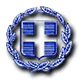 ΕΛΛΗΝΙΚΗ ΔΗΜΟΚΡΑΤΙΑΝΟΜΟΣ ΑΤΤΙΚΗΣΔΗΜΟΣ  ΡΑΦΗΝΑΣ-ΠΙΚΕΡΜΙΟΥΔ/ΝΣΗ ΔΙΟΙΚΗΣΗΣ ΚΑΙ ΑΝΘΡΩΠΙΝΟΥ ΔΥΝΑΜΙΚΟΥ ΤΜΗΜΑ ΑΝΘΡΩΠΙΝΟΥ ΔΥΝΑΜΙΚΟΥ-----Ταχ. Δ/νση: Αραφηνίδων Αλών 12190 09 -  ΡαφήναΠληροφορίες:  Γραφείο ΔημάρχουΤηλ: 2294321070		Fax: 2294023481ΑΝΑΡΤΗΤΕΑ ΣΤΟ ΔΙΑΔΙΚΤΥΟΡαφήνα, 1-9-2022